.Introduction: 16	countsWALK FORWARD R,L,R, KICK L, WALK BACK L,R,L, TOUCH RSIDE TOUCH, SIDE TOUCH, VINE RIGHT, TOUCHSIDE TOUCH, SIDE TOUCH, VINE ¼ LEFT, SCUFFV STEP, V STEPCan be used as a split floor for Last Night introducing Tags / RestartsAt the end of Walls 2 and 6 add on a Rocking Chair and Restart to the back wallWall 10 Dance to Count 12 and Restart to the back wallContact:  Linda Pink: 0438 275327  www.lvbootscooters.comVenus AB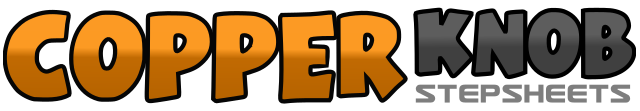 .......Count:32Wall:4Level:Raw Beginner.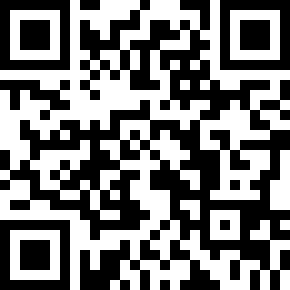 Choreographer:Linda Pink (AUS) - January 2020Linda Pink (AUS) - January 2020Linda Pink (AUS) - January 2020Linda Pink (AUS) - January 2020Linda Pink (AUS) - January 2020.Music:Venus - Frankie Avalon : (Album: The Best of Frankie Avalon - iTunes - 2:24)Venus - Frankie Avalon : (Album: The Best of Frankie Avalon - iTunes - 2:24)Venus - Frankie Avalon : (Album: The Best of Frankie Avalon - iTunes - 2:24)Venus - Frankie Avalon : (Album: The Best of Frankie Avalon - iTunes - 2:24)Venus - Frankie Avalon : (Album: The Best of Frankie Avalon - iTunes - 2:24)........1,2Step Forward R, Step Forward L3,4Step Forward R, Kick L Forward5,6Step Back L, Step Back R7,8Step Back L, Touch R next to L	(12)1,2Step R to the Side, Touch L next to R3,4Step L to the Side, Touch R next to L5,6Vine Right: Step R to the side, Step L behind R7,8Step R to the side, Touch L beside R 	(12)1,2Step L to the Side, Touch R next to L3,4Step R to the Side, Touch L next to R5,6Vine Left: Step L to the side, Step R behind L7,8Turn ¼ Left Step L forward,  Scuff R 	(9)1,2Step R out at 45 deg R, Step L to the side3,4Step R back to the centre, Step L next to R5,6Step R out at 45 deg R, Step L to the side7,8Step R back to the centre, Step L next to R (9)